1. Allmänna uppgifter2. Verksamhetsutövaren 3. Organisatorisk tillhörighet och ansvarsfördelning4. Uppgifter om den inneslutna användningen5. Riskbedömning6. Skyddsåtgärder7. Andra uppgifter eller kommentarerOrt, datum:
			Underskrift

___________________________________________________________________ 	Namnförtydligande
titel			Information Så här hanterar Havs- och vattenmyndigheten dina personuppgifterHaV är ansvarig för de personuppgifter som du lämnar i denna ansökan och uppgifterna hanteras i enlighet med de bestämmelser som regleras av gällande dataskyddslagstiftning. De personuppgifter du lämnar i ansökan behövs för att HaV ska kunna fullfölja myndighetens skyldigheter avseende prövning av tillstånd för brukande av anläggning för innesluten användning av genetiskt modifierade vattenlevande organismer enligt miljöbalken. Den lagliga grunden för behandlingen av dina personuppgifter är att behandlingen är nödvändig för att HaV ska kunna fullgöra sina förpliktelser som prövnings- och tillsynsmyndighet enligt miljöbalken. Internt på HaV är det avdelningen för Havs- och vattenförvaltning/enheten för tillsynsvägledning och miljöbalksprövning som behandlar dina personuppgifter. Dina personuppgifter kommer att bevaras. De personuppgifter och övriga uppgifter som du lämnar till HaV utgör en allmän handling. Detta innebär att uppgifterna kan komma att lämnas ut till den som begär det, såvida inte uppgifterna omfattas av sekretess enligt offentlighets- och sekretesslagen. Du hittar mer information om dina rättigheter när HaV behandlar dina personuppgifter på www.havochvatten.se HandläggningstidOm Havs- och vattenmyndigheten inte beslutar annat, får den anmälningspliktiga verksamheten påbörjas tidigast 45 dagar efter det att en fullständig anmälan har gjorts Avgift för prövningenDen som ansöker om tillstånd för eller gör anmälan om innesluten användning av genetiskt modifierade vattenlevande organismer ska enligt 5 kap 1 § förordning (1998:940) om avgifter för prövning och tillsyn och 10 § FIFS 2004:2 betala avgifter enligt följande:Vid ansökan om tillstånd för brukande av anläggning för innesluten användningavseende djur 20 000 kravseende växter 10 000 krVid anmälan om verksamhet med innesluten användningavseende djur 10 000 kravseende växter 5 000 krAlternativt till ovanstående fasta avgifter så fastställs en timbaserad avgift beroende på handläggningstid i beslutet till det aktuella ärendet. Myndigheten skickar en betalningsanvisning i samband med beslutet. 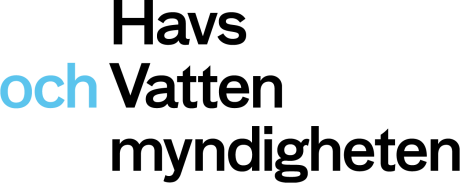 ANMÄLAN
- innesluten användning av genetiskt 
modifierade vattenlevande organismer
Anmälan skickas till:ANMÄLAN
- innesluten användning av genetiskt 
modifierade vattenlevande organismer
Anmälan skickas till:Havs- och vattenmyndighetenBox 11 930 404 39 Göteborgeller 
havochvatten@havochvatten.seKontaktperson för anmälanKontaktperson för anmälanKontaktperson för anmälanNamnBefattningBefattninge-postadressTelefonnummerMobilnummerNamnOrganisationsnummer AdressAdressa) Avdelning/institution/motsvarande som ansvarar för den inneslutna användningen av GMOa) Avdelning/institution/motsvarande som ansvarar för den inneslutna användningen av GMOa) Avdelning/institution/motsvarande som ansvarar för den inneslutna användningen av GMOb) Uppgifter om den person som har tilldelats övergripande ledningsansvar för den inneslutna användningen av GMOb) Uppgifter om den person som har tilldelats övergripande ledningsansvar för den inneslutna användningen av GMOb) Uppgifter om den person som har tilldelats övergripande ledningsansvar för den inneslutna användningen av GMONamnBefattning Befattning e-postadressTelefonnummerMobilnummerSyftet med den inneslutna användningenVilka organismer kommer att användas i verksamheten, ange gärna både vetenskapligt namn och trivialnamnVerksamhetens beräknade omfattning (antal individer/år)Beskriv översiktligt hur ni bokför de organismer som används i verksamheten så att det är möjligt att över tid följa vilket antal som hålls i anläggningen och hur/när djur tillförts eller avförts ur verksamheten En beskrivning av de gener som har införts eller modifierats inklusive källa samt de egenskaper som generna ger upphov till. Om genfunktionerna inte är kända, en beskrivning av hypoteser om vilka egenskaper som generna kan påverkaHur egenskaperna hos den genetiskt modifierade organismen skiljer sig från mottagarorganismenFinns det tillstånd enligt Djurförsöksetiska nämnden för verksamheten?Finns det tillstånd till brukande av anläggning för innesluten användning av genetiskt modifierade vattenlevande organismer? Om ja, hänvisa till tillståndet och vilka lokaler det rör sig omBeskrivning och bedömning av de risker för människors hälsa som kan vara förknippad med den inneslutna användningenBeskrivning och bedömning av risker för miljön som kan inträffa vid en eventuell spridning utanför den inneslutna verksamhetenBeskrivning av skyddsåtgärder/rutiner vid hanteringBeskrivning av skyddsåtgärder/rutiner vid hanteringAvfallshanteringInförsel/utförsel/transporter, förvaring